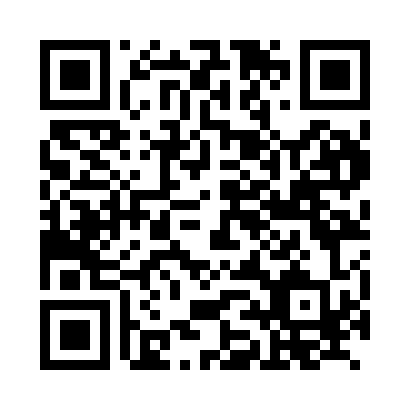 Prayer times for Uedding, GermanyWed 1 May 2024 - Fri 31 May 2024High Latitude Method: Angle Based RulePrayer Calculation Method: Muslim World LeagueAsar Calculation Method: ShafiPrayer times provided by https://www.salahtimes.comDateDayFajrSunriseDhuhrAsrMaghribIsha1Wed3:386:061:315:348:5711:142Thu3:356:041:315:358:5911:173Fri3:316:021:315:359:0011:204Sat3:286:011:315:369:0211:235Sun3:245:591:315:369:0311:266Mon3:205:571:315:379:0511:307Tue3:175:551:315:389:0711:338Wed3:165:541:315:389:0811:369Thu3:155:521:315:399:1011:3810Fri3:155:501:305:409:1111:3811Sat3:145:491:305:409:1311:3912Sun3:135:471:305:419:1411:4013Mon3:135:461:305:419:1611:4014Tue3:125:441:305:429:1711:4115Wed3:125:431:305:429:1911:4216Thu3:115:411:305:439:2011:4217Fri3:105:401:315:449:2211:4318Sat3:105:391:315:449:2311:4419Sun3:095:371:315:459:2511:4420Mon3:095:361:315:459:2611:4521Tue3:095:351:315:469:2711:4522Wed3:085:341:315:469:2911:4623Thu3:085:321:315:479:3011:4724Fri3:075:311:315:479:3111:4725Sat3:075:301:315:489:3311:4826Sun3:075:291:315:489:3411:4927Mon3:065:281:315:499:3511:4928Tue3:065:271:315:499:3611:5029Wed3:065:261:325:509:3711:5030Thu3:055:251:325:509:3911:5131Fri3:055:241:325:519:4011:51